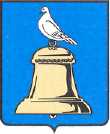 ГЛАВА ГОРОДА РЕУТОВПОСТАНОВЛЕНИЕО внесении изменений в долгосрочную целевую программу «Обеспечение жильем молодых семей городского округа Реутов на 2011-2015 годы»Руководствуясь Федеральным законом от 06.10.2003 № 131-ФЗ «Об общих принципах организации местного самоуправления в Российской Федерации», статьей 179 Бюджетного кодекса Российской Федерации, постановлением Правительства Российской Федерации от 17.12.2010 № 1050 «О федеральной целевой программе «Жилище» на 2011-2015 годы», постановлением Правительства Российской Федерации от 14.07.2011 № 575 «О внесении изменений в федеральную целевую программу «Жилище» на 2011-2015 годы», постановлением Правительства Московской области от 23.08.2013 N 655/34 "Об утверждении государственной программы Московской области "Жилище" постановляю:Внести изменения в подпункт 3.2 пункта 3 раздела «Источники финансирования Программы» Паспорта долгосрочной целевой программы «Обеспечение жильем молодых семей городского округа Реутов на 2011-2015 годы», утвержденной постановлением Главы города Реутов от 17.09.2010 № 442-П, заменив слова «3500000» словами «1607797,91».Настоящее постановление подлежит публикации в средствах массовой информации, и размещению на официальном портале Администрации города Реутов.Контроль за выполнением настоящего постановления возложить на заместителя Главы Администрации Покамина В.М.Глава города                                                                                                          С.Г. Юровот19.12.2014№366-ПГ